Al Dirigente Scolasticodel Liceo “G. B. Vico”Laterza (TA)Il/la sottoscritt0/a 	, nato/a a 	 il	residente a 	 in via  	 	, in servizio presso codesto Istituto in qualità di docente con contratto a t.i. / t.d. di			, iscritto all’albo degli abilitati per l’esercizio della libera professione di  		 nella Provincia di		,C H I E D Ealla S.V. ai sensi delle vigenti disposizioni l’AUTORIZZAZIONE ad esercitare la libera professione di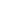 Il/la sottoscritto/a dichiara, sotto la propria responsabilità, ai sensi dell’ articolo 508 del Decreto L.vo 16/04/1994 n. 297, che tale esercizio non è di pregiudizio all'assolvimento di tutte le attività inerenti alla funzione docente ed è compatibile con l'orario di insegnamento e di servizio.Il/la sottoscritto/a dichiara inoltre di essere a conoscenza di quanto disposto dall’art. 53 D. L. vo n° 165/2001 in merito a incompatibilità, cumulo di impieghi e incarichi.Data,		                          Firma del docente richiedente 	LICEO “G. B. VICO” LaterzaLaterza, (data come da timbro del protocollo)IL DIRIGENTE SCOLASTICOVISTA la richiesta, ai sensi dell’ articolo 508 del Decreto L.vo 16/04/1994 n. 297,AUTORIZZALO SVOLGIMENTO DELL’ATTIVITA’ RICHIESTA, perché tale esercizio non è di pregiudizio  all’assolvimento delle attività inerenti la funzione docente ed è compatibile con l’orario di insegnamento e di servizio.Tale autorizzazione verrà immediatamente revocata qualora, per qualunque motivo, divenisse pregiudizievole ai doveri d’ufficio.                                                                IL DIRIGENTE SCOLASTICO                                                                Dott.ssa Luciana LOVECCHIO                                                                  documento firmato digitalmente